Дата ___________ФИ ученика ______________________Тема: Органы пищеварения. Кровеносная система.1.	Для чего человеку нужна пища?а) с пищей человек получает питательные вещества;б)	с пищей человек получает необходимый для жизни кислород;в)	с пищей человек получает воду и витамины.2.	Где начинается пищеварение?а)         б) 	в)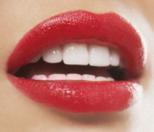 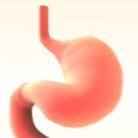 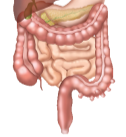 3.	Благодаря чему частицы питательных веществ разносятся по всему телу?а)	         б)          в) 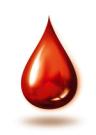 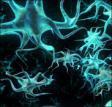 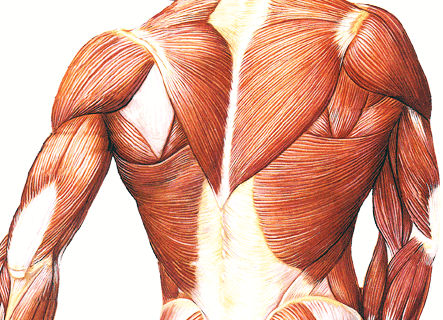 4.	Какое вещество воздуха нужно органам тела для работы?а) кислород;б)	углекислый газ;в)	азот.5.	В каком органе происходит газообмен между воздухом и кровью?а)	           б)             в) 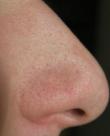 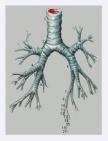 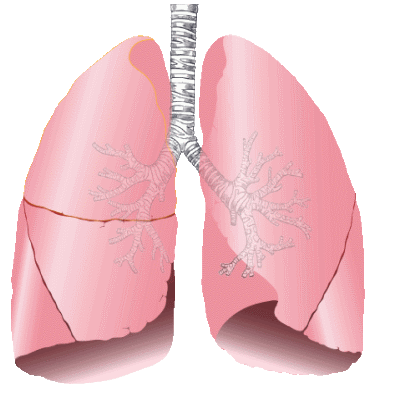 6.	Через какие органы происходит удаление из организма углекислого газа и вредных веществ?а)	через печень, кишечник, мочевой пузырь;б)	через кожу, почки, легкие;в)	через сердце, желудок, желчный пузырь.